Name ___________________________________________________ Date _________________Living Environment: Cellular Respiration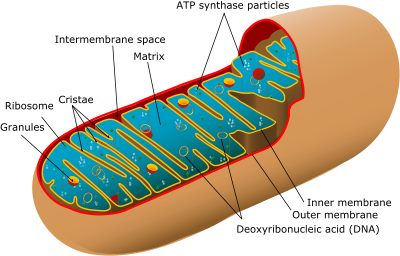 Cellular Respiration Takes place in the _______________________.The mitochondria is known as the “_______________________” of the cell because it produces the energy needed for cellular functions. Cellular Respiration There are ________________________ of cellular respiration.__________________________________________________.__________________________________________________.Aerobic and anaerobic respiration differs in terms of the amount of energy that is produced. Aerobic Respiration ____________________________ is always required.The molecules of food (______________)are broken down to obtain ______________in the form of adenasine triphosphate (_________).Carbon dioxide and water are also bi-products. Aerobic Respiration Aerobic Respiration A lot of energy is produced during aerobic respiration, which may be as high as __________________________________________________________.This means that during aerobic respiration only one molecule of glucose will produce about thirty-eight energy units. Anaerobic Respiration In plain language, ________________________ means where there is ____________ and thus anaerobic respiration is a term used for the respiration that occurs _________________________________________.Anaerobic respiration produces less energy when compared with the process of aerobic respiration. This can be best illustrated with the fact that during the anaerobic respiration ________ _______________________________ are yielded for one glucose molecule Anaerobic Respiration Another name for anaerobic respiration is _________________________________._________________________ is a byproduct of anaerobic respiration.Anaerobic Respiration Anaerobic Respiration Generally anaerobic respiration is always used by the ___________________________, which live in places where oxygen is missing, like muddy bottom of a river. In such places, the organism survives without depending to a large extent on oxygen. These habitats are known as ___________________. Anaerobic Respiration What is lactic acid and why does it build up in our muscles?Follow the directions on your worksheet to learn more about anaerobic respiration and lactic acid. 